                                ОСНОВНО  УЧИЛИЩЕ    „ЛЮБЕН  КАРАВЕЛОВ”   –    ГР.БУРГАСГр. Б у р г а с			 056 /81-79-49 - директорул. „Любен Каравелов” № 69 	    81-79-48 – зам. директор                                                             81-79-47 – канцеларияУТВЪРЖДАВАМ :ДИРЕКТОР:………………..ПЕПА МАРЧЕВА                            ПЛАНза осъществяване на приемственоств учебно-образователния процес ІV – V клас2022- 2023 учебна годинаНастоящият план  е приет  на заседание на педагогическия съвет с протокол №12  /01 .09.2022г., утвърден със заповед на директора №рд-18-2000/01.09.2022г.Преподавателите на петокласниците да се запознаят  със стандартите за покриване на очакваните резултати от обучението по предметите в ІV клас и с анализите от класните ръководители на ІV клас (2022-2023 учебна година) на резултатите на НВО и показаните пропуски в знанията. На тази база да се извърши преговора в началото на учебната година и да се подготвят тестовете за входяща диагностика.                                      Срок: м. септемвриОтг.: преподавателите на V кл. и на бившите ІVкл.                                                                                                         На сбирка на ЕКК да се обсъдят формите и критериите за оценка на знанията, уменията и компетентностите на учениците в   ІV и V клас.Срок: м. октомври    				Отг.: преподавателите на  V кл. и предс. на ЕКК                                                                                                                     Провеждане на 4 открити урока в ІV-те класове от преподавателите по математика, български език и литература, история и цивилизации и човек и природа в прогимназиален етап. Срок: м. октомври и м. април                               Отг.: преподавателите на прогимназиален етап и преподавателите на IV-те класове                       Провеждане на 2 съвместни спортни прояви на четвъртокласници и петокласници.Срок: м. май 		Отг. препод. по ФВС и кл. ръководители на ІV и Vкл.Провеждане на обща среща на родителите на четвъртокласниците с училищното ръководство за запознаването им с условията, които училището предлага за развитие на интересите и способностите на петокласниците – ИУЧ, ФУЧ и др. извънкласни форми, представяне на класните ръководители и преподавателите на V кл.  Срок: м.майОтг.Училищното ръководство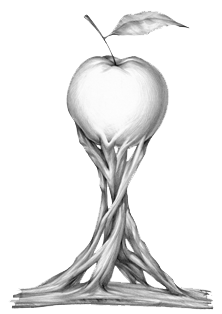 